Příloha č. 4  Výzvy – Specifikace dodávkyPromo stolek s logem VoZP ČR (skládací)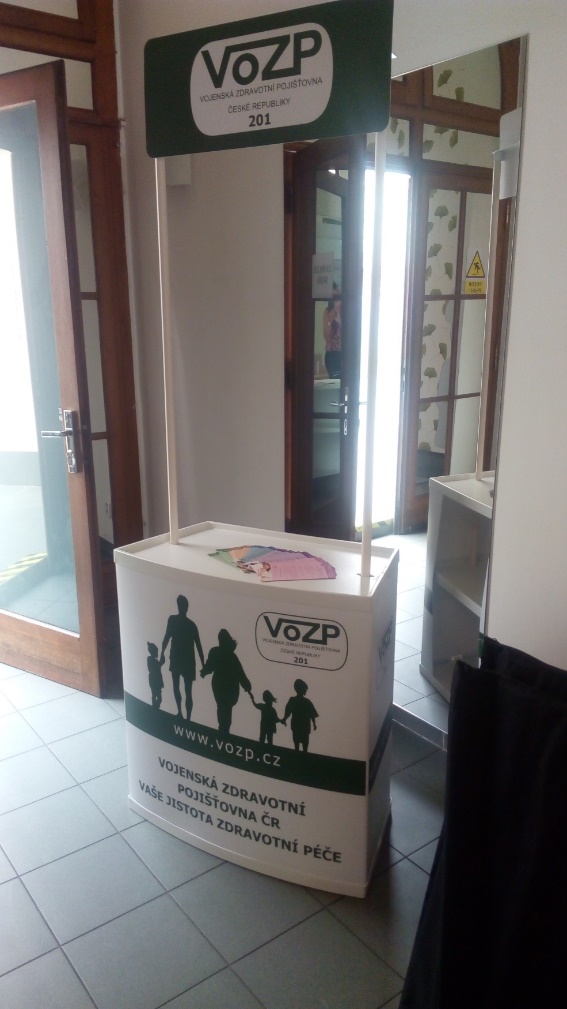 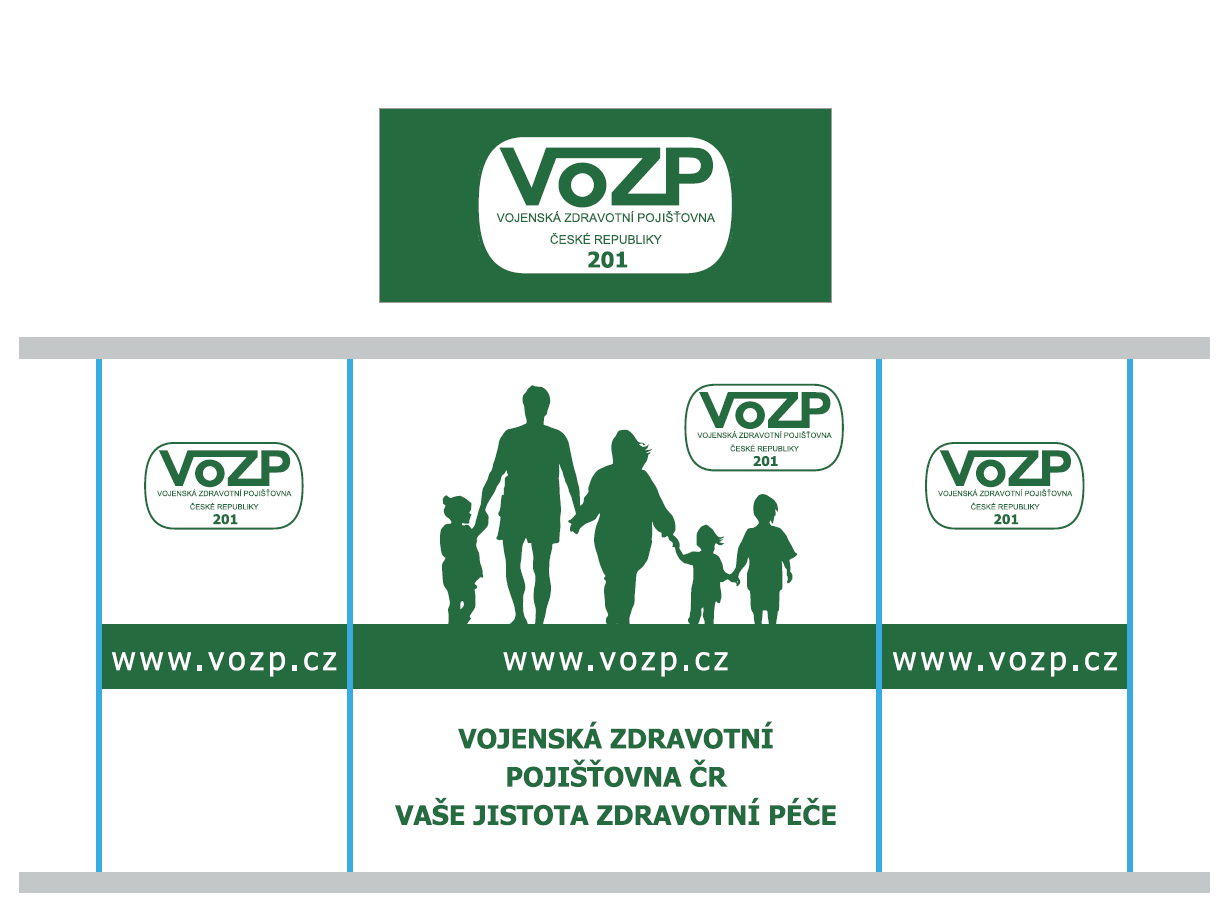 Roll up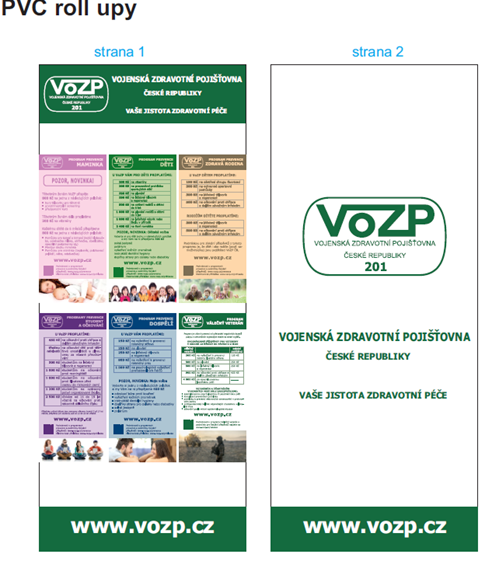 3. Vlajka včetně žerdi a stojanu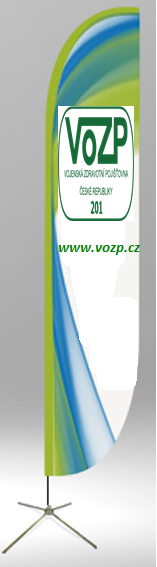 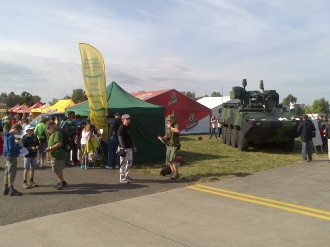 Malý stan pevné a stabilní konstrukce, možnost ukotvení k zemi, s potiskem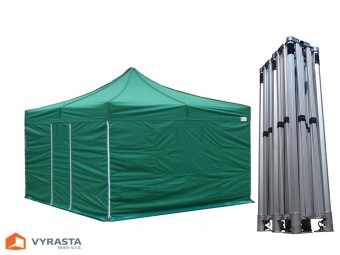 Velký stan pevné a stabilní konstrukce, možnost ukotvení k zemi, s potiskemStůl a židle 


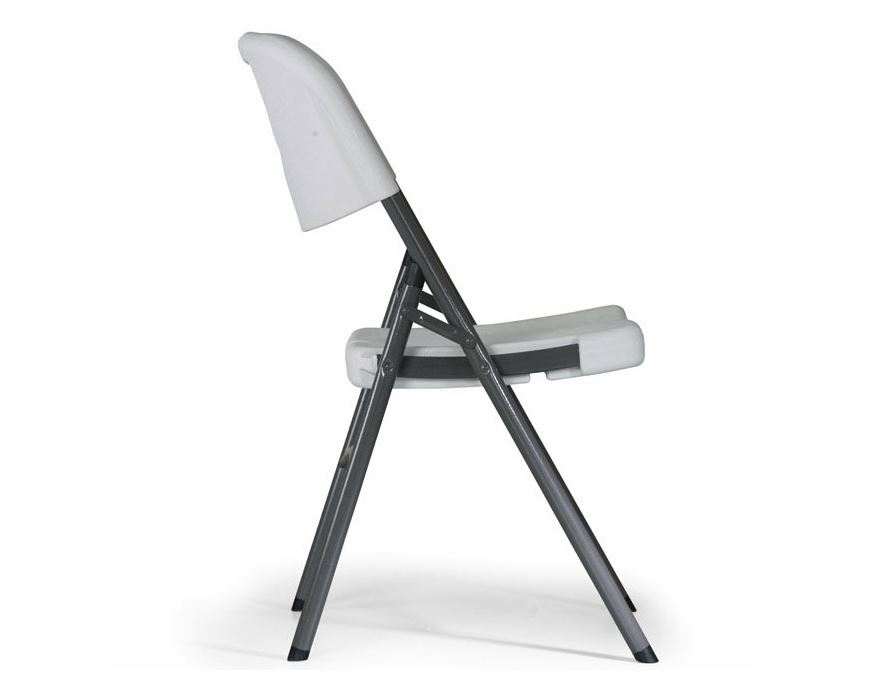 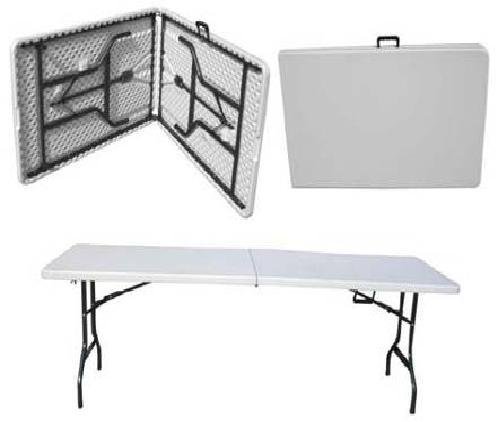 Ubrus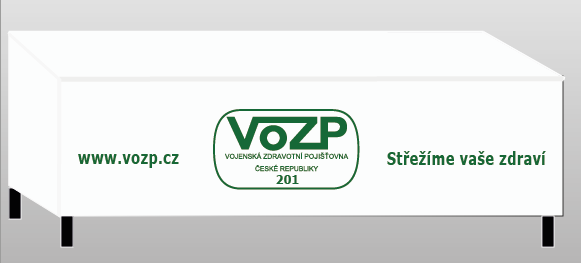 Tabule na fotografování s výřezem na obličej (1ks gripen, 1ks tank, 8 ks voják) s možností ukotvení k zemi.Tank a GripenRozměry: 120 x 200 cm (možnost rozložit na polovinu, aby se desky vešly do zavazadelníku osobního automobilu)Materiál desky: sendvič: hliník – folie s fotografií – plast (lehký a oděru-odolný materiál)Počet: 1 kus Gripen a 1 kus tankUkotvení do země (do půdy i na tvrdém podkladu)Včetně pouzdra pro snadný přenosPotisk: výstupy v barevném režimu CMYKUmístění motivu na přední straně tabule Umístění loga VoZP ČR a webových stránek www.vozp.cz u hlavyVýřez na obličej: oválný otvor (rozměry cca 15x20 cm), neostré hrany v otvorech pro hlavu zabraňující zraněníRozlišení minimálně 300 dpiGrafiku zajistí dodavatel (podléhá schválení zadavatele)Fotografie víceúčelového bojového letounu JAS-39 Gripen ve specifikaci pro Armádu ČR, a to v pohledu zepředu s otevřeným krytem kabiny a postavou pilota AČR uvnitř s oválným otvorem v místě obličeje Fotografie tanku ve výzbroji Armády ČR typ T-72M4 CZ s otevřeným krytem a postavou vojáka AČR s oválným otvorem v místě obličeje Příslušenství: dvoustupňové schůdky o výšce 35 cm a nosnosti 100 kgVojákRozměry: 140 x 120 cm (možnost rozložit na polovinu)Materiál desky: sendvič: hliník – folie s fotografií – plastPočet: 8 kusů Ukotvení do země (do půdy i na tvrdý podklad)Včetně pouzdra pro snadný přenosPotisk: výstupy v barevném režimu CMYK Umístění motivu na přední straně tabule Umístění loga VoZP ČR a webových stránek www.vozp.cz u hlavy vojákaVýřez na obličej: oválný otvor (rozměry cca 15x20 cm), neostré hrany v otvorech pro hlavu zabraňující zraněníRozlišení minimálně 300 dpiFotografie vojáka Armády ČR v bojové uniformě s helmou a útočnou puškou v rukou Grafiku zajistí dodavatel (podléhá schválení zadavatele)Příslušenství: dvoustupňové schůdky o výšce 35 cm a nosnosti 100 kgGripen 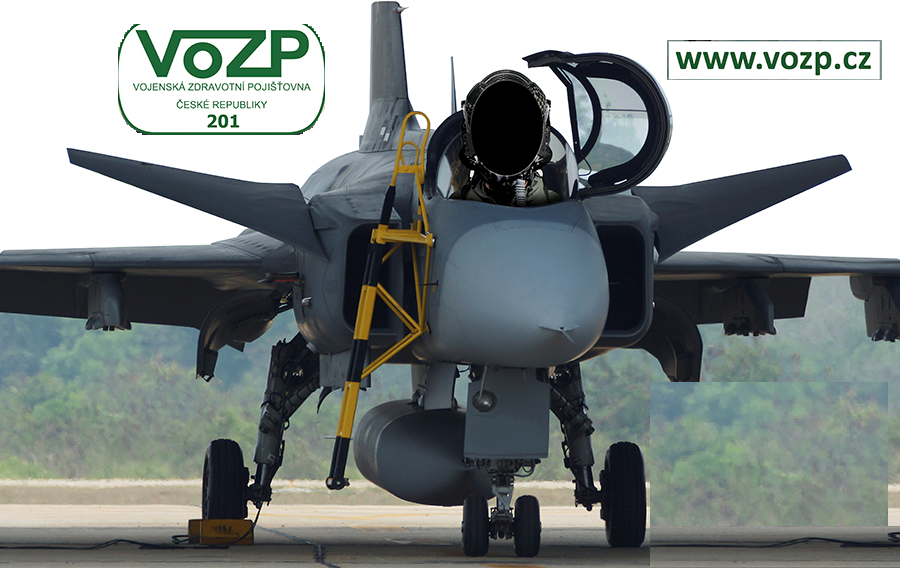 Tank 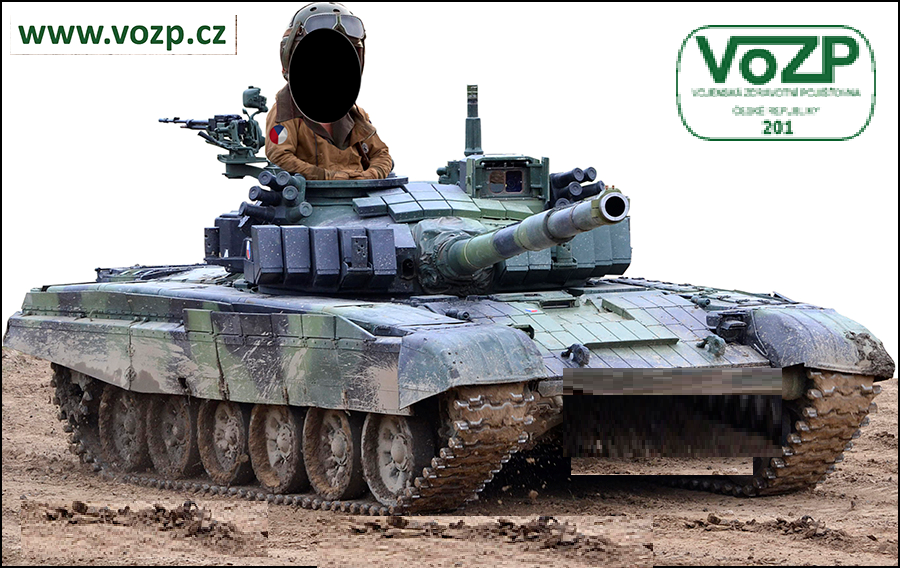 Voják (ilustrační obrázek)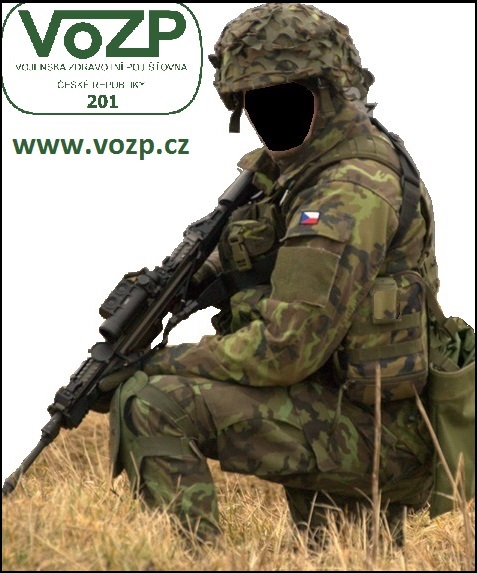 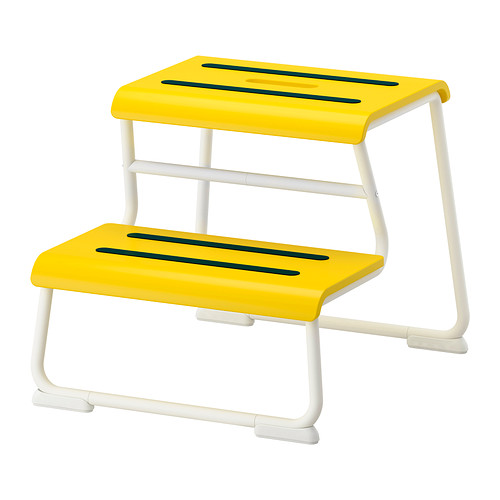 Banner vetší s logem VoZP ČR – 250 x 100 cm  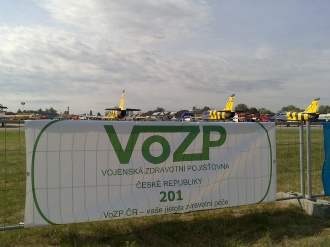 Banner menší s logem VoZP ČR – 100 x 120 cm Skládací stojan na letáky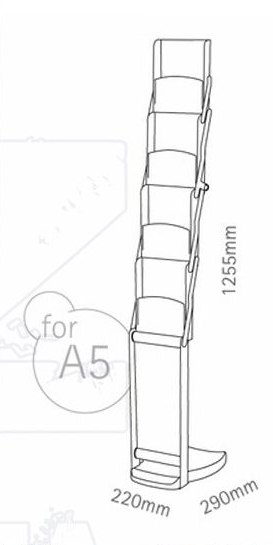 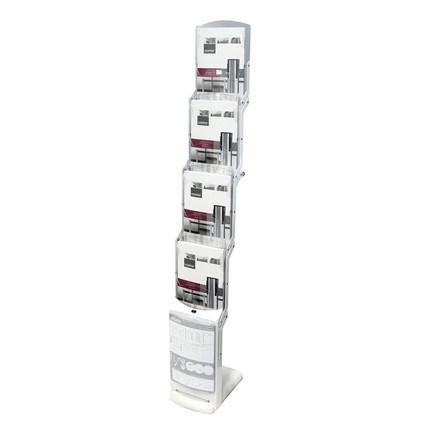  Prodlužovačka na elektřinuKabel prodlužovací na bubnu 25m, 4 zásuvky22 kusů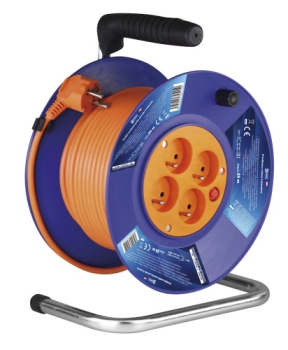 Prodlužovací kabel 10m 5 zásuvek bílý 	22 kusů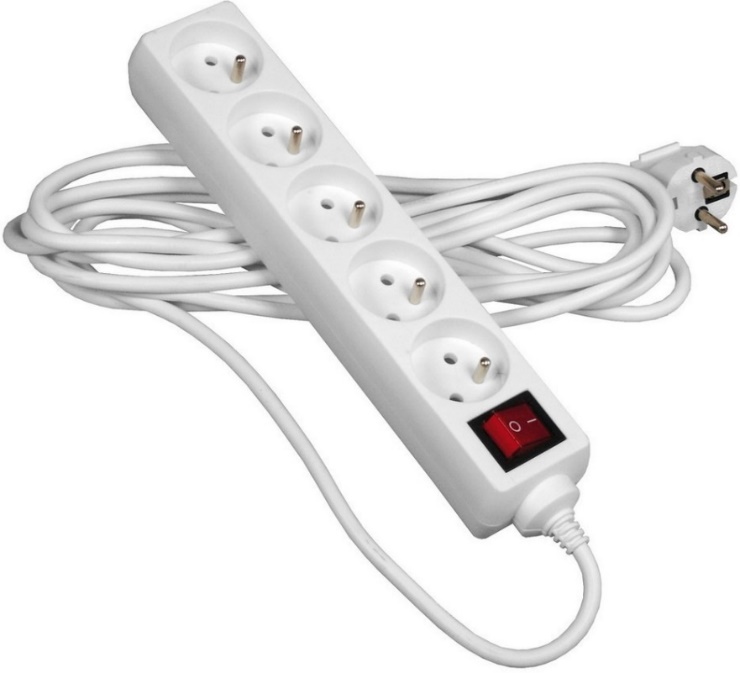 Jednotné oblečení (sada: kšiltovka, tričko, větrovka, mikina) pouštní „maskáčovina“ s logem VoZP ČRmaskáčovina se složením: 50 % bavlna, 50 % polyesterová vláknagramáž: 185 g/m²Potisk: v barevném režimu CMYK navrhne dodavatelLogo VoZP ČR bude na přední straně i na zadní straně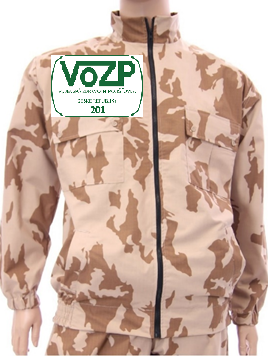 Přehled dodávkyPřehled dodávkyPoložkaksPromo stolek 22Roll-up s oboustranným bannerem22Vlajka na stojanu22Malý stan pevné a stabilní konstrukce, s potiskem8 Velký stan pevné a stabilní konstrukce, s potiskem 3 Stůl cateringový14Židle cateringová56Tabule na fotografování s výřezem na obličej (1ks Gripen, 1ks tank, 8 ks voják) včetně schůdků10Banner s logem VoZP ČR 2,5x 1 m22Banner s logem VoZP ČR 1x1,2 m22Stojan na letáky (pobočky - po 5 kusech + 14 jednatelství)54Prodlužovačka na elektřinu (prodlužovací kabel bílý 3x1mm 5 zásuvek s vypínačem 5m)22Prodlužovačka na elektřinu buben 25 m, 4 zásuvky22Jednotné oblečení (sada: kšiltovka, tričko, větrovka, mikina) 40sadUbrus PVC na stoly do stanů, potištěný logem VoZP ČR16Univerzálnívelikost Mvelikost L velikost XLvelikost XXLKšiltovka40 kusůTrika10 kusů10 kusů10 kusů10 kusůMikiny10 kusů10 kusů10 kusů10 kusůVětrovky10 kusů       10 kusů10 kusů10 kusů